​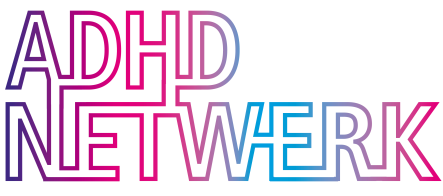 Beste Netwerkleden,Graag nodigen wij u uit voor de 57e Netwerkmeeting die wij weer als livestream organiseren. Centraal staat het thema Online behandelen (E-health)Datum: donderdag 17 juni 2021
Online voordrachten van 19.30 - 21.30 uur
Aanmelding deelname: inschrijven via het online inschrijfformulier meetings/congressen tot uiterlijk 15 juni a.s. Gratis voor leden; professionele belangstellenden die geen lid zijn, kunnen deelnemen door lid te worden voor € 75/ € 100 p/j (waarvoor 3 Netwerkavonden).​Ook kan gekozen worden voor een losse inschrijving voor deze Netwerkavond/livestream € 25 (onderaan het inschrijfformulier graag vermelden: losse inschrijving.)Ivm accreditatie worden tijdens en na afloop van deze livestream poll- en toetsingsvragen gesteld aan de deelnemers.Programma
19.30 – 19.35 uur       Inleiding door Els van den Ban, voorzitter19.35 – 20.15 uur       Bram van der Boom - Online groepstherapie voor ADHDPsychiater Bram van der Boom gaat in op online groepsbehandeling. Hij zal het hebben over hoe dit in te zetten, te organiseren, de meerwaarde te zien en te versterken en de beperkingen te minimaliseren. Ook zal hij spreken over de evidentie die er is voor online groepsbehandeling. De presentatie heeft als doel een online groepsbehandeling voor ADHD te leren vormgeven en daarvoor de kennis van de wetenschappelijke basis voor online groepsbehandeling aan te reiken. Bram van der Boom is naast psychiater ook groepstherapeut, schematherapeut en onderzoeker aan de VU. Zijn onderzoek richt zich specifiek op online groepstherapie. 20.15 – 20.55 uur          Sophie Alsem – YourSkills: Een behandeling met virtual    reality voor agressie bij kinderenVeel kinderen met ADHD vertonen ook agressieve regulatieproblemen. De effecten van huidige cognitieve gedragstherapieën (CGT) voor deze agressie regulatieproblemen bij kinderen zijn bescheiden. Met de nieuwe YourSkills behandeling kijken we of we deze effecten kunnen vergroten met behulp van interactieve virtual reality. We weten namelijk dat behandelingen het meest effectief zijn wanneer kinderen gemotiveerd zijn en vaardigheden oefenen in realistische, emotie-opwekkende situaties. Virtual reality maakt dit mogelijk binnen de behandelcontext. Tijdens deze voordracht presenteren we de tevredenheidscijfers van YourSkills op basis van een eerste pilotstudie bij zes kinderen. Daarbij bespreken we onze lopende randomized controlled trial waarvoor 115 jongens van 8-13 jaar geworven zijn in GGZ-instellingen en ingedeeld in één van drie groepen: YourSkills virtual reality, YourSkills rollenspellen en een care-as-usual groep. We verwachten dat jongens die behandeld worden met YourSkills virtual reality de grootste afnames laten zien in agressie en de grootste toename in emotieregulatie en behandelmotivatie.Sophie Alsem is kinder- en jeugdpsycholoog en promoveert momenteel bij de Universiteit Utrecht op virtual reality in behandelingen voor kinderen met gedragsproblemen.20.55 – 21.35 uur          Marjolein Tanke – Behandelen met SuperbrainsSuperbrains is een ADHD-app die in opdracht van PsyQ is gemaakt en ondertussen een jaar live is. In de praktijk zijn veel vragen hoe je e-health, en in dit specifieke geval een app, kan integreren met je huidige behandelmethodiek. In de presentatie wordt kort stil gestaan bij het praktische gebruik van de app, om daarna in te gaan op de onderliggende methodiek van positieve conditionering in combinatie met CGT.Marjolein Tanke is psycholoog met jarenlang ervaring in de behandeling van ADHD en complexe comorbiditeit bij het kenniscentrum van PsyQ. In de afgelopen 2 jaar heeft zij gewerkt aan de inhoud van de app Superbrains. Daarnaast heeft zij een eigen praktijk voor psychologische hulpverlening en counselingGraag tot 17 juni 2021.Met vriendelijke groet,

Els van den Ban,
voorzitter Stichting ADHD Netwerk

NB: Accreditatie voor deze 2 uur durende nascholing is aangevraagd bij NVVP, NVK, NIP, FGZPt, K&J/OG, ABSG, VSR en V&VN.